Organizational Name:	______________________________________ FEIN: _____________________	DUNS Number:_____________________		CFDA/CSFA Number:_____________________ Funding Opportunity Number:___________________CFDA/CSFA Description:______________________________________________________________Projected number of unduplicated clients to be served, all services in State FY 2018: ______________	IDHS regions to be served (Check all that apply): Region 1    Region 2    Region 3    Region 4    Region 5
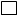 | NarrativePlease provide a narrative explanation describing your allocation methodology and/or any formulas used to derive rates.ILLINOIS DEPARTMENT OF HUMAN SERVICESFIXED RATE GRANT BUDGETFor State Fiscal Year 2018Service Deliverable DescriptionMinimum Unitof ServiceCodeRateProjectedCostsfor State FiscalYear 2018Projected Numberof UnduplicatedClients to beServed AnnuallySee NOFO for applicable rate information.Certification under 2 CFR 200.415By signing this report, I certify to the best of my knowledge and belief that the report is true, complete, and accurate and that any false, fictitious, or fraudulent information or the omission of any material fact, could result in the immediate termination of my grant award(s). _________________________________________ 	_________________________________________ Institution/Organization	Institution/Organization_________________________________________ 	_________________________________________ Signature 	Signature _________________________________________ 	_________________________________________ Name of Official 	Name of Official _________________________________________ 	_________________________________________ Chief Financial Officer (or equivalent)	Executive Director (or equivalent) _________________________________________ 	_________________________________________ Date	Date Note: The required signers must have the authority to enter into contractual agreements on behalf of the organization.  Additionally, the Uniform Budget Template must be used for periodic reporting.Agency Approval_________________________________________ 	_________________________________________ Division Program Signature                   Date	Fiscal and Administrative Signature        Date